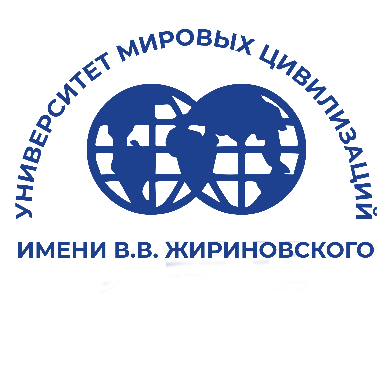 __________________________________________________________________ИНФОРМАЦИОННОЕ ПИСЬМОУВАЖАЕМЫЕ КОЛЛЕГИ!Конференция, посвященная 100-летию СССРАвтономная некоммерческая организация высшего образования «Университет мировых цивилизаций имени В.В. Жириновского» (АНО ВО «УМЦ») приглашает Вас принять участие в Международной научно-практической конференции «СССР как попытка построения новой коммунистической цивилизации», которая состоится 22 декабря 2022 г.В рамках конференции планируется проведение 3 основных секций:Секция 1. От христианских ценностей к моральному кодексу коммунизма: нереализованные надежды.Секция 2. Коммунистическая цивилизация и современный миропорядок.Секция 3. Проблемы строительства экономики новой цивилизации: от коммунистических идеалов до цивилизации знания и риска.Секция 4. Межнациональные отношения в СССР: братство народов и скрытая угроза. Секция 5. СССР как межнациональный проект: проблемы и уроки. Для участия в конференции приглашаются ведущие отечественные и иностранные ученые, представители федеральных и региональных органов власти, преподаватели вузов, докторанты, аспиранты, научные сотрудники и практические работники, журналисты и деятели культуры, докторанты, аспиранты, магистранты и студенты, а также все лица, проявляющие интерес к рассматриваемым проблемам.30 декабря 1922 года 100 лет назад образован Союз Советских Социалистических Республик (СССР) - бывшее крупнейшее государство мира по площади, второе по экономической и военной мощи и третье — по численности населения. Первоначально в состав СССР вошли четыре союзные республики - Российская Советская Федеративная Социалистическая Республика (РСФСР), Украинская, Белорусская советские социалистические республики и Закавказская Советская Федеративная Социалистическая Республика. В последующие годы были созданы и вошли в состав СССР и другие - с 1956 по 1991 год в состав СССР входили 15 союзных республик: Российская СФСР, Украинская ССР, Белорусская ССР, Узбекская ССР, Казахская ССР, Грузинская ССР, Азербайджанская ССР, Литовская ССР, Молдавская ССР, Латвийская ССР, Киргизская ССР, Таджикская ССР, Армянская ССР, Туркменская ССР, Эстонская ССР. Необходимо особо акцентировать внимание на том, что в основу государства была положена политика, принципиально отличающаяся как от внешней, так и внутренней политики всех государств, существовавших до момента создания СССР. Ленинский тезис: «Всякая революция лишь тогда чего-нибудь стоит, если она умеет защищаться» требовал, чтобы новое государство, с одной стороны, качественно решало проблемы безопасности, а с другой – служило маяком для всех прогрессивных сил человечества. Эта двуединая задача решалась в условиях внутренней конфронтации различных политических сил и огромного внешнего давления.Завершение гражданской войны победой большевиков и установление советской власти почти на всей территории бывшей царской России создали благоприятные условия для международной деятельности советского правительства. В то же время революционная война, которую большевики пытались вести в Европе (ярким примером стала советско-польская война (1919-1921 гг.)), и поддержка революций в европейских странах (прежде всего в Германии и Венгрии) завершились неудачей. Надежды лидеров большевиков на мировую коммунистическую революцию не были реализованы. После поражения всеобщей забастовки в Гамбурге в 1923 г. призывы к мировой революции были сняты с повестки дня. Невозможность решить проблему победы над империализмом в ближайшее время военным путем поставила перед советским руководством задачу нормализации отношений с внешним миром.Рассматривая все периоды жизни СССР необходимо понимать, что создание принципиально новой сверхсложной системы (строительство нового государства является таковым), всегда сопряжено с огромным количеством неопределенностей и непредсказуемых проблем. Это сейчас с высоты 100 периода можно либо восхвалять, либо с негодованием отвергать те или иные решения молодого правительства. Россия, СССР в прямом смысле кинулись в неизведанное, имея за плечами только свод красивых идей, лозунгов и смутных желаний построить «светлый» мир. В тот период действовало большое количество разных лозунгов, вот некоторые из них: Мы рождены, чтоб сказку сделать былью!Победа коммунизма неизбежна!Да здравствует освобожденный труд!Женщина! Учись грамоте!Молодежь – ни на шаг от ленинизма!Рассматривая тот удивительный и неповторимый период необходимо констатировать, что многие идеи опровергали сложившиеся стереотипы и действительно позволяли говорить о новых подходах к строительству будущего. Прогрессивные идеи советского союза волнами расходились по всему миру, например, впервые избирательное право для женщин было провозглашено 18 декабря 1920 года, во Франции - 21 апреля 1944 года, в Италии – 1 февраля 1945 г.С момента создания СССР началось великое противостояние двух политических систем – СССР и США. С высоты сегодняшних взглядов необходимо понимать, что на самом деле противоречия были более глубинные, более серьезные, более идеологизированные и, в конечном итоге, цивилизационно значимые.К цивилизационным противоречиям в современном мире можно отнести объективно возрастающее количество экономических, социальных, культурных и прочих взаимосвязей и сопутствующие им деструктивные процессы. Также к ним можно причислить и ряд неактулизированных тенденций, общим направлением которых является новый передел мира.Вот почему необходимо сегодня более детально посмотреть на проблему несоответствия строительства цивилизации нового типа.Одновременно требуется углубиться в проблематику религиозного характера. Человеческое развитие не только материальное, но также, и главным образом, нравственное, поэтому основную роль здесь играет религиозный момент. Вот почему многие исследователи обращают внимание на вопросы формирования и функционирования христианских ценностей и их отражение в разработанном СССР моральном кодексе коммунизма с позиций нереализованных надежд как верующих, так и атеистов.Особо необходимо обратить внимание на то, что ряд политиков призывает к построению цивилизации, которую они называют коммунистической. Понятие коммунистической цивилизации отличается по своему объему и аспекту отображения социальной реальности от понятия «коммунистическая формация», имеет свои смысловые оттенки (так же как буржуазная цивилизация и капиталистическая формация). Оно неизменно выдвигает на первый план в качестве основополагающего природу и уровень социального прогресса, уровень материальной и духовной культуры, достигнутый в новом обществе, и в соответствии с этим фиксирует результаты социально-культурной деятельности, соотнося их с общечеловеческими ценностями. Оно раскрывает место и роль специфических социалистических ценностей в судьбах человечества, во всей совокупности его достояний, в тенденциях его развития.Сегодня с установлением нового миропорядка особо значимо требуется решать вопросы: возможно ли возвращение коммунистической цивилизации и современный миропорядок?К сожалению, как показала практика, очень часто правильные и кажущиеся превосходными идеи опережают свое время и не могут быть реализованы в силу тех или иных причин. Так получилось и с идеей строительства коммунистической цивилизации – идеальное с точки зрения теории строительство нового общества, она оказалась не востребованной в мире глобальной конкуренции и колониальных империалистических интересов. Рухнула не сама идея, а оказались недостаточно качественными методы и подходы создания общества идеальных возможностей. Сегодня общество не переросло идею коммунистической цивилизации, а переориентировало ее на более точные и стратегически выверенные представления, которые в отечественной научной и, прежде всего, экономической литературе получили название цивилизация знания и риска. Именно эту научную экономическую парадигму разрабатывают сотрудники УМЦ, которые идут на острие самых передовых воззренологических подходов.Для участия в конференции необходимо заполнить анкету участника (Приложение 1) и направить ее на электронный адрес оргкомитета:  Официальные языки конференции: русский.Форма участия в конференции: Конференция проводится в очной и дистанционной форме, с последующим изданием материалов конференции. При необходимости возможно применение дистанционных технологий связи.Участие в конференции в качестве участника возможно при наличии доклада или презентации.Информационные партнеры:Журнал «Вестник Института мировых цивилизаций»Интернет-издание «Либерально-демократические ценности»Интернет-издание «Мировые цивилизации»Место проведения конференции: 22 декабря  2022 года. Пленарное заседаниеРоссийская Федерация, город Москва, Ленинский проспект д.1/2 стр.1, АНО ВО «Университет мировых цивилизаций», актовый зал (ауд. 207).Начало регистрации – 9 часов 00 минут.Начало конференции – 10 часов 00 минут.22 декабря 2022 года. Работа секцийРоссийская Федерация, город Москва, Ленинский проспект д.1/2 стр.1, АНО ВО «Университет мировых цивилизаций».Начало работы секций  – 14 часов 00 минут.Контактные лица: проректор по научной работе Булавина Мария Александровна – +7 926 571 27 10; m.a.bulavina@yandex.ru; научный сотрудник Научного центра по исследованию истории и развития мировых цивилизаций Алаухова Ольга Игоревна, lissavil@yandex.ru  Подтвердить факт участия в конференции и предоставить тезисы выступлений просим до 01 декабря 2022 года, направив заполненную анкету участника на e-mail Оргкомитета: izdimc@mail.ru. Наименование файла: «Конференция СССР». Дополнительную информацию по вопросам подготовки выступлений и публикаций Вы можете узнать у помощника проректора по редакционно-издательской работе Радюка Александра Александровича, тел.: +7-495-632-17-60.Подробная информация о конференции размещена на официальном сайте НАНО ВО «ИМЦ» по адресу: www.imc-i.ru. Материалы конференции будут размещены в электронной библиотеке (РИНЦ). Публикация статей (тезисов докладов), материалов конференции осуществляется при соблюдении условий, указанных в приложении 2. Оргкомитет конференцииПриложение 1 Анкета участника Международной научно-практической конференции «СССР как попытка построения новой коммунистической цивилизации» Приложение 2Уважаемые авторы! Правильное оформление статьи значительно ускоряет процесс ее обработки, рецензирования и осуществления редакционно-издательских работТребованиядля публикации в сборнике статей, по итогам работы  Международной научно-практической конференции «СССР как попытка построения новой коммунистической цивилизации»  (22 декабря 2022 года)1. МетаданныеСведения об авторе на русском и английском языках (допускается до 4 соавторов):ФИО полностьюЗвание/степень/должностьМесто работы/учебы с городом и странойЭлектронная почтаНазвание статьи, аннотация – 150-200 слов, ключевые слова. Все на русском и английском языках.Обратите внимание:-  Текст рукописи– шрифт Times New Roman, 14 кегль, обычный интервал между букв, междустрочный интервал 1,5; поля – 2 см со всех сторон, отступ перед и после абзаца – 0 pt. В таблицах шрифт Times New Roman, кегль (размер шрифта)  - 12 п., интервал одинарный. Для сносок и примечаний шрифт Times New Roman, кегль (размер шрифта)  - 10 п., интервал одинарный .- Абзац («красная строка») выставляется только автоматически, а не с помощью клавиши «пробел»! - Не используется функция автопереносов. - Обязательно следует указать код УДК.2. СтатьяОбъем текста рукописи статьи должен быть от 10 000 до 40 000 печатных знаков, включая пробелы и сноски. Рукописи представляются в редакцию в форматах doc или docx (одним файлом).Для рисунков должен быть указан источник или (рисунок автора).3. Плагиатом является:• использование (дословное цитирование) любых материалов в любом объеме без указания источника;• использование изображений, рисунков, фотографий, таблиц, графиков, схем и любых других форм графического представления информации без указания источника;• использование изображений, рисунков, фотографий, таблиц, графиков, схем и любых других форм графического представления информации, опубликованных в научных и популярных изданиях без согласования с правообладателем;• использование без письменного разрешения материалов, авторы или правообладатели которых запрещают использование своих материалов без специального согласования.Минимальный объем оригинального текста – 70-80%Обзоры и другие статьи, по объективным причинам требующие наличия большего количества цитирований, рассматриваются редакцией в индивидуальном порядке.Авторы самостоятельно осуществляют проверку в системе «Etxt.Антиплагиат» Антиплагиат.ру Результат проверки в системе антиплагиат предоставляется авторам отдельным файлом в виде скриншота вместе с рукописью статьи.Тексты на иностранных языках проверяются системой CrossCheck и другими подобными инструментами.3. Список литературы: Библиографическая часть аппарата статьи должна быть представлена библиографическими ссылками (ГОСТ 7.05–2008) и библиографическими списками в конце материала.В тексте в квадратных скобках указывается порядковый номер ссылки в соответствии со списком литературы.Список литературы оформляется строго в алфавитном порядке.Допустимое минимальное количество – 7 источников. При заимствовании материала из других источников ссылка на эти источники обязательна. На все источники из списка литературы должны быть ссылки в тексте.Как минимум, 2-3 источника – это работы, опубликованные за последние 5–7 лет. Рекомендуется, чтобы были указаны источники, опубликованные на английском языке.Самоцитирование не более 1–2 источников. В соответствии с этикой научных публикаций рекомендуется соблюдать степень самоцитирования в пределах до 10%.Автор несет ответственность за достоверность сведений, точность цитирования и ссылок на официальные документы и другие источники. Иностранное написание слов приводится в скобках, кроме ссылок на литературу.В список литературы не включаются:статьи из внутривузовских сборников;нормативные и архивные документы;статистические сборники;справочные издания;газетные заметки без указания автора;ссылки на главные страницы сайтов.Данные материалы оформляются в подстрочных библиографических ссылках (сносках внизу страницы). Для вставки сносок используется сквозная нумерация.Список литературы должен быть представлен на русском языке  и в романском алфавите (латинице).Далее следует образец оформления статей.Образец оформления рукописей статейУДК____  (см.: http://teacode.com/online/udc)Психология долгового поведения: почему заемщики не возвращают кредиты?И.И. Иванов,канд. психол. наук, доцент кафедры прикладной психологии, Финансовый университет при Правительстве Российской Федерации, Москва.ivanov@gmail.com П.П. Петров,канд. эконом. наук, доцент кафедры Менеджмента, Институт мировых цивилизаций, Москва. petrov@mail.com С.С. Сидорова,студентка 3 курса международного финансового факультета, Финансовый университет при Правительстве Российской Федерации, Москва.sidorova@gmail.com Аннотация: в статье рассматриваются психологические предпосылки роста задолженностей среди населения. Методологической основой исследования являются теория перспектив Д. Канемана и А. Тверски и теория игр. Представлена авторская методика, позволяющая зафиксировать принятие решения о последовательности погашения задолженностей и степень его отклонения от рационального. Приведены результаты пилотажного исследования стратегий погашения задолженностей респондентами, свидетельствующие об их ограниченной рациональности.Ключевые слова: теория перспектив, теория игр, психология долгового поведения, ограниченная рациональность.Psychology of debt behaviour: why borrowers don’t pay loans?I.I. Ivanov,PhD in Psychology, Associate Professor of Applied Psychology Department, Financial University under the Government of the Russian Federation, Moscow.ivanov@gmail.com P.P. Petrov,PhD in Economics, Associate Professor of Department of Management, Institute of world civilizations, Moscow. petrov@mail.com S.S. Sidorova,Third year student, International Finance Faculty, Financial University under the Government of the Russian Federation, Moscow.sidorova@gmail.com Annotation: the article analyses psychological factors influencing the increase in debts among people. Methodological basics of research are prospective theory (D. Kahneman, A. Tversky) and game theory. The experiment is developed to fix decisions made about the order of multiple debt payments and degree of their deviation from rational decision. Results of empirical investigation are presented and show bounded rationality of decisions made by respondents.Key words: prospect theory, game theory, psychology of debt behavior, bounded rationality.Финансовые институты по всему миру бьют тревогу: все больше людей живут в долг, и все меньше погашают займы вовремя. Так, в сентябре 2014 г. средняя задолженность американского домохозяйства по кредитным картам составила 15 607 долл., а средний долг по ипотеке вырос до 153 500 долл. В общем и целом объем заемных средств в Соединенных Штатах превышает 11,5 триллиона долл. В Европе процент невозврата долгов по кредитным картам равен примерно 7%; а в Англии четверо из десяти студентов не могут погасить кредит на образование! Аналогичную картину можно наблюдать и на российском рынке. По данным ЦБ, в этом году доля непогашенных кредитов в России достигла 13,3% от их общего числа. Такого показателя задолженности не было три с половиной года [2]. Между тем независимые эксперты прогнозируют, что уровень просроченной задолженности россиян перед банками будет и дальше увеличиваться. Чем обусловлена данная проблема? Согласно наиболее распространенному мнению, во всем виноваты недобросовестные банки, предоставляющие кредиты неплатежеспособным гражданам. … Причем ошибки допускаются независимо от уровня образования и профессиональной занятости [1; 6]. Принимая решение для оценки какого-либо сложного варианта, человек формирует интеллектуальную систему представлений, на основе которых определяются преимущества и недостатки, связанные с тем или иным выбором. … Методологической основой исследования явились теория перспектив [3, с. 25–27; 4, с. 13–14] и теория игр. Метод, при помощи которого проводилось наше исследование, заимствован нами у авторов статьи “Winning the battle but losing the war: the psychology of debt management” [5]. … Суть игры заключается в следующем. Игроку предоставляется кредитный портфель, состоящий из шести кредитных карт (таблица 1). Продолжительность игры составляет 25 раундов, каждый раунд равен одному году. Ежегодно игрок получает 50 000 рублей. Таблица 1 Первоначальные суммы задолженностей и годовые процентные ставкиИтак, в начальной вершине дерева матрица выглядит следующим образом:Как мы уже сказали, банк, оценивая способность заемщика погасить кредит, использует оптимальную стратегию погашения, согласно которой долги с наиболее высокими процентами выплачиваются в первую очередь. То есть сначала закрывается шестая кредитная карта, затем пятая, затем третья, потом четвертая и вторая соответственно. Таким образом, банк минимизирует задолженность с максимальной процентной ставкой, или, переводя на язык математики, использует стратегию «минимакс»: .… По итогам исследования была составлена описательная статистика, результаты отражены в таблице 2.Таблица 2 - Описательная статистика результатов по общей сумме задолженности в конце игры…Конечно же, психологам, экономистам, финансистам стоит больше внимания уделять изучению долговой психологии. Возможно, в будущем это позволит нам укрепить устойчивость финансовой системы и в какой-то степени решить проблему кредиторов и заемщиков.Список литературы1. Гагарина М.А., Смурыгина А.А. Особенности принятия решений студентами в ситуации нескольких задолженностей // Акмеология. 2014. № 1–2 (специальный выпуск). C. 64–65.2. Долги и коллекторы // Российская газета. Столичный выпуск № 6217 (241). URL: http://www.rg.ru/2013/10/24/kollektori-site.html (дата обращения: 26.09.2014).3. Канеман Д., Словик П., Тверски А. Принятие решений в неопределенности: Правила и предубеждения. Харьков: Изд-во Институт прикладной психологии «Гуманитарный Центр», 2005. 632 с.4. Канеман Д., Тверски А. Рациональный выбор, ценности и фреймы // Психологический журнал. 2003. № 4. Т. 24. С. 31–42.……18. Amar M., Ariely D., Ayal Sh., Cryder C., Rick S. Winning the Battle but Losing the War: The Psychology of Debt Management // Journal of Marketing Research. 2011. Vol. XLVIII (Special Issue 2011). P. 38–50.19. Gagarina M.A., Smurygina А.А. Professional preferences and financial decision-making // Psychology of economic self-determination of person and community / Proceedings of the II International scientific and practical seminar / Edited by Eugen Iordаnescu, Irina Bondarevskaya. Vol. 1. Edit. University «Lucian Blaga» din Sibiu. 2014. Р. 101–107.20. Lea S., Webley P., Levine R. The economic psychology of consumer debt // Journal of Economic Psychology. 1993. Vol. 14. No. 1. Р. 85–96.Статья публикуется впервые. Проверено системой антиплагиат. Уникальность текста …%.Автономная некоммерческая организациявысшего образования«Университет мировых цивилизацийимени В.В. Жириновского»(АНО ВО «УМЦ»)Ленинский пр-кт, д. 1/2, к. 1, Москва, 119049тел.: +7 (499) 261-11-26; +7 (495) 632-17-71e-mail: info@imc-i.ru; сайт: imc-i.ruФИО (полностью)Степень, званиеНаправление подготовки/специальность(для обучающихся)Место учебы/ работы, должностьГород/СтранаТема докладаНаправление работы конференцииФорма участия: очное с докладом; онлайн с докладом;заочное с докладом – только по предварительному согласованиюКонтактная информация (телефон, e-mail).Сертификат на имя автора (соавторов) (Ф.И.О.)ФИО полностью  в дательном падежеДолг 1Долг 2Долг 3Долг 4Долг 5Долг 6Первоначальная сумма задолженности10 00025 00030 00035 000150 000200 000Процентная ставка20%19%24%21%28%30%ПараметрВеличинаСредняя сумма долга в конце игры30 812 209,1 руб.Медиана суммы долга в конце игры32 679 135,8 руб.Стандартное отклонение20 782 148,0 руб.Максимальная сумма долга в конце игры82 278 981,9 руб.Минимальная сумма долга в конце игры-5185,1 руб.Диапазон разброса величин82 284 167 руб.